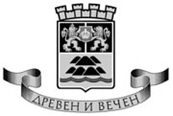 ОБЩИНА ПЛОВДИВРЕЗУЛТАТИОТ ПРОВЕДЕНА СЕСИЯ ПОПО КОМПОНЕНТ 2 - „МОБИЛНОСТ“ – МЕСЕЦ ЮНИ 2022 Г.	Комисията, назначена Заповед №22ОА-788/20.04.2022 г. на Кмета на Община Пловдив, на основание чл.6, ал.3 от Наредба за реда и условията за финансиране на инициативи в сферата на културата, част от Календара на културните събития на Община Пловдив, разгледа и оцени постъпилите 2 броя Заявления по Компонент 2 „Мобилност“ от кандидати за финансиране.	Комисията установи, че:Проект: „Танцуващите момичета и морето“ с вх.№ 22РЗК – 618/08.06.2022 г. на НЧ „Захари Стоянов -1984“ Пловдив не отговаря на изискванията на чл. 18, ал.1 (в Апликационната форма липсва подпис и печат, некоректно попълнени колони в бюджета, комисията не може да установи дали Приложение 13 е некоректно попълнено или проектът не отговаря на изискванията на чл. 3, ал.3, също така не е представен анализ по т.6 от същото). Проектът не се допуска до оценяване.